 Регламент государственной услуги "Выдача разрешения на свидания с ребенком родителям, лишенным родительских прав, не оказывающие на ребенка негативного влияния" 1. Общие положения       1. Государственная услуга "Выдача разрешения на свидания с ребенком родителям, лишенным родительских прав, не оказывающие на ребенка негативного влияния" оказывается местными исполнительными органами районов и городов областного значения (отделы образования районов и городов областного значения) (далее – услугодатель).       Прием заявления и выдача результата оказания государственной услуги осуществляются через:      1) канцелярию услугодателя;      2) Департамент "Центр обслуживания населения" – филиал некоммерческого акционерного общества "Государственная корпорация "Правительство для граждан" по Костанайской области и его отделы в городах и районах (далее – Государственная корпорация).      2. Форма оказания государственной услуги: бумажная.       3. Результат оказания государственной услуги – разрешение органа опеки и попечительства на свидания с ребенком родителям, лишенным родительских прав, не оказывающие на ребенка негативного влияния, согласно приложению 1 к стандарту государственной услуги "Выдача разрешения на свидания с ребенком родителям, лишенным родительских прав, не оказывающие на ребенка негативного влияния", утвержденному приказом Министра образования и науки Республики Казахстан от 13 апреля 2015 года № 198 "Об утверждении стандартов государственных услуг, оказываемых в сфере семьи и детей" (зарегистрирован в Реестре государственной регистрации нормативных правовых актов под № 11184) (далее – Стандарт), либо мотивированный ответ об отказе в оказании государственной услуги в случаях и по основаниям, предусмотренных пунктом 10 Стандарта.      Форма предоставления результата оказания государственной услуги: бумажная. 2. Описание порядка действий структурных подразделений (работников) услугодателя в процессе оказания государственной услуги       4. Основанием для начала процедуры (действия) по оказанию государственной услуги является прием услугодателем заявления и документов (далее – пакет документов), указанных в пункте 9 Стандарта.      5. Содержание каждой процедуры (действия), входящей в состав процесса оказания государственной услуги, длительность его выполнения:      1) сотрудник канцелярии услугодателя осуществляет прием пакета документов, его регистрацию, передает руководителю услугодателя, 15 (пятнадцать) минут.       В случае предоставления услугополучателем неполного пакета документов и (или) документов с истекшим сроком действия услугодатель отказывает в приеме заявления, 5 (пять) минут;       Результат процедуры (действия) – прием пакета документов.      2) руководитель услугодателя определяет ответственного исполнителя и накладывает соответствующую визу, передает ответственному исполнителю услугодателя, 2 (два) часа.      Результат процедуры (действия) – виза руководителя услугодателя;      3) ответственный исполнитель услугодателя проверяет полноту пакета документов, подготавливает проект результата оказания государственной услуги, направляет руководителю услугодателя для подписания, 4 (четыре) рабочих дня.      Результат процедуры (действия) – проект результата оказания государственной услуги;      4) руководитель услугодателя подписывает результат оказания государственной услуги, передает сотруднику канцелярии услугодателя, 2 (два) часа.      Результат процедуры (действия) – подписанный результат оказания государственной услуги;      5) сотрудник канцелярии услугодателя выдает результат оказания государственной услуги услугополучателю, 5 (пять) минут.      Результат процедуры (действия) – выданный услугополучателю результат оказания государственной услуги. 3. Описание порядка взаимодействия структурных подразделений (работников) услугодателя в процессе оказания государственной услуги      6. Перечень структурных подразделений (работников) услугодателя, которые участвуют в процессе оказания государственной услуги:      1) сотрудник канцелярии услугодателя;      2) ответственный исполнитель услугодателя;      3) руководитель услугодателя.      7. Описание последовательности процедур (действий) между структурными подразделениями (работниками) с указанием длительности каждой процедуры (действия):      1) сотрудник канцелярии услугодателя принимает пакет документов от услугополучателя, осуществляет его регистрацию и передает руководителю услугодателя, 15 (пятнадцать) минут.       В случае предоставления услугополучателем неполного пакета документов и (или) документов с истекшим сроком действия услугодатель отказывает в приеме заявления, 5 (пять) минут;       2) руководитель услугодателя определяет ответственного исполнителя услугодателя, накладывает соответствующую визу, передает ответственному исполнителю услугодателя, 2 (два) часа;      3) ответственный исполнитель услугодателя изучает пакет документов, подготавливает проект результата оказания государственной услуги, направляет руководителю, 4 (четыре) рабочих дня;      4) руководитель услугодателя подписывает проект результата оказания государственной услуги, передает сотруднику канцелярии услугодателя, 2 (два) часа;      5) сотрудник канцелярии услугодателя выдает услугополучателю результат оказания государственной услуги, 5 (пять) минут. 4. Описание порядка взаимодействия с Государственной корпорацией "Правительство для граждан" и (или) иными услугодателями, а также порядка использования информационных систем в процессе оказания государственной услуги      8. Описание порядка обращения в Государственную корпорацию, длительность обработки запроса услугодателя:      1) услугополучатель для получения государственной услуги обращается в Государственную корпорацию, работник Государственной корпорации проверяет полноту представленного пакета документов, 3 (три) минуты.       В случае представления услугополучателем неполного пакета документов работник Государственной корпорации отказывает в приеме заявления и выдает расписку по форме согласно приложению 3 к Стандарту, 2 (две) минуты.      При предоставлении полного пакета документов работник Государственной корпорации регистрирует заявление в информационной системе "Интегрированная информационная система для Государственной корпорации", получает письменное согласие услугополучателя на использование сведений, составляющих охраняемую законом тайну, содержащихся в информационных системах, если иное не предусмотрено законами Республики Казахстан и выдает услугополучателю соответствующую расписку о приеме пакета документов, 5 (пять) минут;      2) подготавливает пакет документов и направляет его услугодателю через курьерскую или иную уполномоченную на это связь, 1 (один) день.      День приема не входит в срок оказания государственной услуги;      3) услугодатель готовит результат оказания государственной услуги и направляет в Государственную корпорацию, 4 (четыре) рабочих дня.      Услугодатель обеспечивает доставку результата государственной услуги в Государственную корпорацию, не позднее чем за сутки до истечения срока оказания государственной услуги;      4) работник Государственной корпорации в срок, указанный в расписке о приеме пакета документов, при предъявлении документа, удостоверяющего личность (либо его представителя по нотариально заверенной доверенности), выдает результат оказания государственной услуги услугополучателю, 5 (пять) минут.      9. Государственная услуга через веб-портал "электронного правительства" не оказывается.       10. Подробное описание последовательности процедур (действий), взаимодействий структурных подразделений (работников) услугодателя в процессе оказания государственной услуги, а также описание порядка взаимодействия с иными услугодателями и (или) Государственной корпорацией и порядка использования информационных систем в процессе оказания государственной услуги отражается в справочнике бизнес-процессов оказания государственной услуги согласно приложению к настоящему Регламенту. Справочник бизнес-процессов оказания государственной услуги "Выдача разрешения на свидания с ребенком родителям, лишенным родительских прав, не оказывающие на ребенка негативного влияния"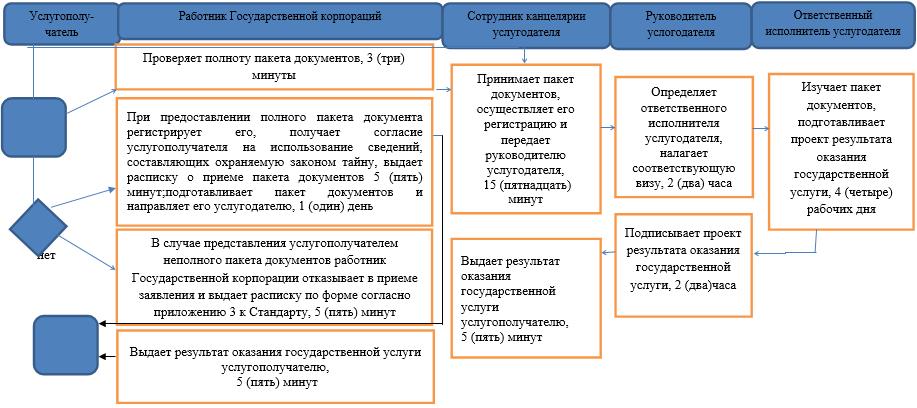 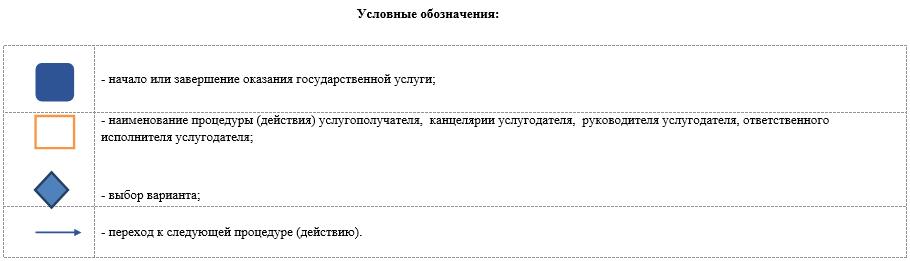 Приложение 13
к постановлению акимата
от 27 июня 2018 года
№ 300Приложение 13
к постановлению акимата
от 21 июня 2016 года
№ 284Приложение к Регламенту 
государственной услуги 
"Выдача разрешения на 
свидания с ребенком родителям, 
лишенным родительских прав, 
не оказывающие на ребенка 
негативного влияния"